Олимпиада по ФГОС «Новые знания» для учащихся 2-4 классовУровень мероприятия: ВсероссийскийОрганизатор мероприятия: Редакция всероссийского научно-методического журнала «УПРАВЛЕНИЕ КАЧЕСТВОМ ОБРАЗОВАНИЯ: теория и практика эффективного администрирования» и Издательство «Эффектико-пресс»Вид мероприятия: ОлимпиадаДата проведения: с 15.01.2018 по 31.01.2018Техническим оператором проведения Олимпиады является Центр независимых педагогических измерений «ЭффектТест», созданный с целью осуществления независимых мониторинговых исследований в области качества образования. Олимпиадные задания (диагностические материалы) разработаны специалистами Института детства Российского государственного педагогического университета им. А.И.ГерценаЦель Олимпиады: стимулирование творческой познавательной активности школьников, поддержка талантов и одаренности учащихся, выявление уровня сформированности метапредметных умений школьников, необходимых для их успешной жизни и учебы.Всероссийская метапредметная олимпиада «Новые знания» рассматривается как новая форма независимой диагностики качества образования школьников, обучающихся по ФГОС. Олимпиада направлена на оценку степени развитости индивидуальных способностей учащихся, сформированности у них умений самостоятельно познавать, добывать новые знания, использовать полученную ранее информацию в учебе и повседневной жизни. Содержание заданий Олимпиады разрабатывается на основе учебного материала по основным учебным предметам, изучаемым в начальной школе: математика, русский язык, литературное чтение, окружающий мир.Олимпиада проводится в несколько этапов:1 этап: регистрация образовательной организации на сайте Олимпиады www.effekttest.ru в период с 4 декабря по 26 декабря 2017 г.;2 этап: регистрация кураторов (учителей/родителей) по полученному от координатора уникальному идентификационному номеру школы на сайте Олимпиады www.effekttest.ru в период с 4 декабря по 26 декабря 2017 г.; куратор осуществляет оплату орг.взносов за участие в Олимпиаде в срок по 26 декабря 2017 года, следуя инструкции;3 этап: выполнение олимпиадного задания учащимися в период с 15 января по 31 января 2018 г.;заключительный этап: По результатам участия каждый участник Олимпиады сможет получить диплом / сертификат по коду доступа на странице выдачи документов. Положение олимпиады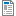 